Algorytm postępowania z dzieckiem, u którego występują objawy, które mogą sugerować zakażenie COVID 19 - SP nr 138 Warszawa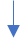 